                                    Bariloche, Iguazú y Buenos Aires 8 días 7 noches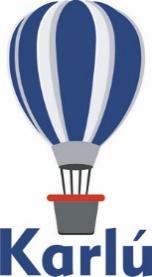 Día 1 BarilocheArribo y traslado por en servicio regular al hotel seleccionado. Alojamiento.Día 2 BarilocheDesayuno en el hotel. Por la mañana realizaremos el Circuito Chico. El viaje se inicia desde Bariloche por la Av. Bustillo bordeando el lago Nahuel Huapi. A la altura del km. 8 se encuentra Playa Bonita, apreciándose desde allí la isla Huemul, 10 km más adelante, luego de atravesar diferentes paisajes, se llega al pie del Cerro Campanario.Desde la base parte una aerosilla que asciende a sus visitantes a 1500 m.s.n.m. En la cima hay una confitería y sobre ella se levanta una terraza que permite admirar una de las vistas más completas y bellas de todos los alrededores: Los lagos Nahuel Huapi, y Perito Moreno. Laguna El Trébol. Penínsulas Llao Llao y San Pedro, Isla Victoria. Cerros Otto, López, Goye y Catedral y la ciudad de San Carlos de Bariloche.Retomando luego el recorrido se ingresa a la Villa de Llao Llao, donde se encuentra la Capilla San Eduardo, joya de la arquitectura regional y el magnífico hotel Llao Llao, verdadero símbolo del lugar y obra del gran arquitecto Alejandro Bustillo, que fuera inaugurado en el año 1939. Sobre el lago se observa el importante y pintoresco Puerto Pañuelo.Luego de bordear el Lago Escondido, el camino pasa por sobre el puente del arroyo Angostura, unión de los Lagos Moreno con el Nahuel Huapi. Pasando por Bahía López, al pie del cerro homónimo, llegamos a Punto Panorámico en el km. 40 a 945 m.s.n.m. donde se puede apreciar la majestuosidad del paisaje que constituyen el lago Moreno y la península de Llao Llao. Bordeando el lago Moreno se llega al puente que permite cruzar este lago para luego recorrer la orilla de la laguna El Trébol y en el km. 45 empalmar con el trayecto inicial y regresar a Bariloche.  Regreso al Hotel. Tarde libre.Día 3 Bariloche/IguazúDesayuno en el hotel. A la hora convenida traslado en servicio regular al aeropuerto para embarcar con destino a la ciudad de Buenos Aires y luego conexión a la ciudad de Puerto Iguazú.Llegada, recepción y traslado en servicio regular al hotel seleccionado. Resto del día libre. AlojamientoDía 4 IguazúDesayuno en el hotel. Por la mañana salida del hotel para realizar la excursión FD a las Cataratas Argentinas (Entrada incluida) en servicio regular.Comenzando desde la Estación Central, a unos 400 mts. de la entrada al Parque, se puede ir en tren hasta la Estación Cataratas o realizar este tramo caminando (20 min.) y la Estación Garganta del Diablo. El recorrido sigue por las pasarelas que van hasta la Garganta del Diablo (2 Km.). Luego, de la Estación Cataratas parten los circuitos Superior e Inferior. El Circuito Superior, formado por pasarelas de fácil acceso (1200 mts.), permite apreciar los saltos desde arriba. El Circuito Inferior contiene pasarelas y escaleras pronunciadas; en su trayecto se pueden ver los saltos desde abajo. Regreso a su hotel. Alojamiento.Día 5 Iguazú/Buenos AiresDesayuno en el hotel. Por la mañana tomaremos la excursión a Cataratas Brasileras en el Parque Nacional do Iguazú (Entrada incluida) en servicio regular.Partimos desde la Administración del Parque para recorrer el primer tramo en bus hasta el sendero de las Cataratas. Durante el recorrido un guía especializado nos contará los detalles del ecosistema de la selva. Una vez allí disfrutaremos del contacto con la naturaleza mientras nos acercamos a una de las vistas más impactantes del parque: la Garganta del Diablo. El camino tiene una longitud de 1,2 Km. con varios miradores desde los cuales se aprecian los numerosos saltos que componen las Cataratas.Al finalizar, traslado en servicio regular al aeropuerto, para tomar vuelo con destino la ciudad de Buenos Aires. Llegada, recepción y traslado en servicio privado al hotel seleccionado. Resto del día libre.Nota: Para incluir la excursión Cataratas Brasileñas en servicio regular el día de salida los pasajeros deben salir en vuelos posteriores a las 16 hrsDía 6 Buenos AiresDesayuno en el hotel. City Tour por la ciudad. Disfrute de la Ciudad en una visita guiada por sus principales atractivos. Esta excursión transmite la emoción de un Buenos Aires múltiple. Conoceremos el símbolo de nuestra ciudad: el Obelisco Recorreremos plazas como las de Mayo, San Martín, Alvear; y avenidas como Corrientes, De Mayo, 9 de Julio, entre otras; barrios con historia como La Boca, San Telmo, suntuosos como Palermo y Recoleta, modernos como Puerto Madero; los parques, Lezama y Tres de Febrero, zonas comerciales y financieras, Estadio de Fútbol y mucho más. Resto del día libre. Por la noche tomaremos la cena show en El Querandí, fundado como bar en 1920 en un caserón de 1867, ubicado en San Telmo. Fue restaurado en el año `92 y es considerado "Testimonio Vivo de la Memoria Ciudadana" por el Museo de la Ciudad de Buenos Aires y Bar Notable por la Subsecretaría de Cultura. En un ambiente íntimo, con capacidad para 200 personas, el romanticismo perdura en sus columnas salomónicas, boiserie y torneados de madera.El perfecto equilibrio entre la historia del lugar, una atención profesional y esmerada, nuestra exquisita cocina internacional "a la carta", y un espectáculo de tango que conmueve por su calidad artística y su autenticidad harán de su cena en "El Querandí" una noche inolvidable. Al finalizar regreso al hotel.AlojamientoDía 7 Buenos AiresDesayuno en el hotel. Día libre para actividades personales. Día 8 Buenos AiresDesayuno en el hotel. A la hora prevista tomaremos el traslado de salida al Aeropuerto Internacional en servicio privado, para abordar vuelo con destino a su país de origen.Costo por persona en dólares americanos:Hotel Kenton/Esturión/Rochester Hotel NH Edelweiss/02 hotel/Americas THotel Huinid/Loi SuitesIncluye:2 noches en BarilocheHD Circuito ChicoAscenso Cerro Campanario2 noches en IguazúFD Cataratas Argentinas con entrada HD Cataratas Brasileras con entrada3 noches en Buenos AiresHD Visita de la ciudadCena show en El QuerandiTraslados en Bariloche e Iguazú en servicio regular, en Buenos Aires en privadoExcursiones en servicio regularNo incluye:Tasa turística Visit Buenos Aires (Debe abonarse en el hotel)Asistencia de guía las 24 horas.Notas:Para reservaciones, se requiere copia del pasaporte con vigencia mínima de 6 meses después de su regreso.Los documentos como pasaporte, visas, vacunas, pruebas PCR, Antígenos o cualquier otro requisito que solicite el país visitado, son responsabilidad del pasajero.Su itinerario puede estar sujeto a cambio por las reglamentaciones y políticas de cada país por las afectaciones del COVID, favor de reconfirmar su viaje antes de la fecha de salida.Tarifa aplica para pago con transferencia bancaria o chequePagos con tarjeta de crédito visa o mc aplica cargo bancario de 3.5%El tipo de cambio se aplica el día que se realiza el pago (consultar)NO aplica reembolso por servicios NO utilizadosLas cotizaciones están sujetas a cambio al momento de confirmar los servicios por escrito.Fecha de SalidaSencillaDobleTriple03/08/21 – 31/08/21974.00593.00572.0001/09/21 – 31/12/21868.00540.00529.0001/01/22 – 28/02/22917.00565.00539.00Fecha de SalidaSencillaDobleTriple01/08/21 – 30/09/21920.00566.00540.0001/12/21 – 26/12/21920.00566.00540.0028/12/21 – 02/01/221,010.00611.00580.00Fecha de SalidaSencillaDobleTriple18/08/21 – 26/12/211,546.00879.00820.0027/12/21 – 28/02/221,606.00909.00844.00